Данные по информационной активности ЦА ФАС России в третьем квартале 2019 года(данные представлены сервисом Googleanalitic)Популярные страницы по посещаемости на сайте ФАС Россиив третьем квартале 2019 года (данные представлены сервисом Спутник.Аналитика)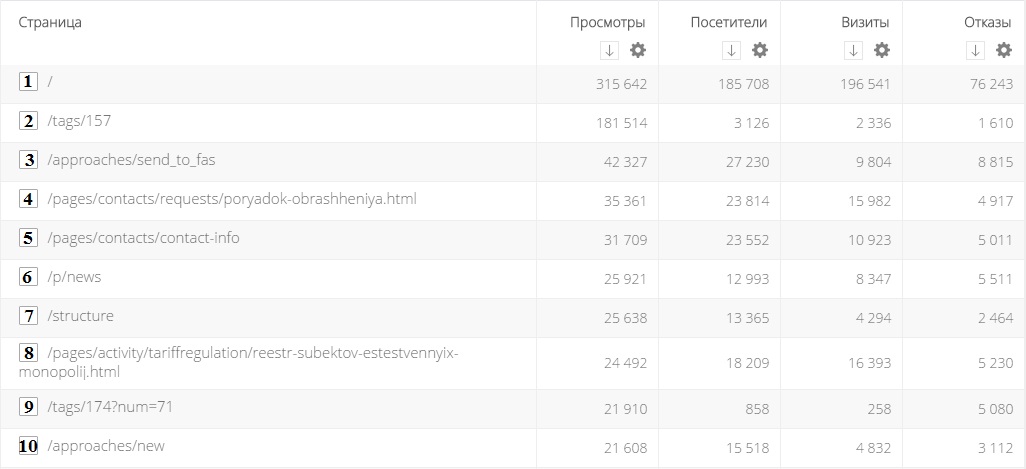 Главная страница сайта;Раздел «Коллегия ФАС России»;«Написать в ФАС России»;Раздел «Порядок обращения в ФАС России»;Контактная информация;Новости ФАС России;Раздел «Структура ФАС»;Реестр субъектов естественных монополий;Раздел «Правление ФАС России» Раздел «Написать письмо»;№Наименование мероприятияКоличество июльКоличество августКоличество сентябрьКоличествоквартал1Посещаемость сайта ФАС России (уникальных посетителей)146 156144 064150 556405 6092Посещаемость сайта ФАС России (количество посещений)248 846237 842249 131735 819